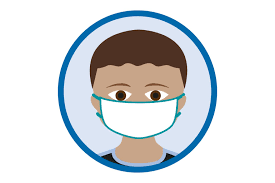 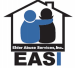 Ua ntej koj yuav tawm mus thaum muaj kab mob COVID-19 Yog koj yog ib tug neeg laus, thaum koj yuav tawm mus nraum zoov, koj yuav tsum ntsuas seb koj puas noj qab nyob zoo. Piv txwv, yog koj los ntswg, hnoos, los sis ​​tsis xis neej, koj yuav tsum tau nyob hauv tsev. Yog koj nkees, koj yuav tsum nyob hauv tsev thiab kuaj koj taub hau. Yog koj kub tshaj 100°F, koj yuav tsum nyob hauv tsev thiab hu ib tug kws kho mob. Kev tshawb nrhiav tau tias yog koj looj daim npog qhov ncauj nws pab tiv thaiv tus kab mob COVID-19.Looj ntsej muag xws li ib daim ntaub npog qhov ncauj qhov ntswg. Daim ntaub npog ntsej muag N95 respirator pab lim tawm cov kab mob me me uas ntsia tsis pom. Koj yuav tsum looj ntsej muag kom yog, xws li koj lub looj ntsej muag yuav tsum npog koj lub qhov ntswg thiab lub qhov ncauj.Koj yuav tsum zam tib neeg uas tsis looj ntsej muag. Qhov no tseem ceeb rau cov neeg laus vim hais tias, lawv tau kab mob yooj yim dua li lwm cov neeg. Ntxuav koj txhais tes kom ntau thaum koj tawm rooj mus ua qhua rau sab nrauv. Nco ntsoov siv ntaub so tes thaum koj ntxuav tes. Tsis txhob sib koom siv ib daig ntaub so tes vim hais tias nws sib kis tau kab mob.  Koj yuav tsum muaj ntaub so tes thiab tshuaj ntxuav tes uas muaj li 60% cawv alcohol. Yog koj yuav tawm rooj mus ua qhua, koj yuav tsum nyob 2 dag (6feet) deb lwm tus tib neeg. Yog koj nyob nrug deb, nws tiv thaiv koj tus kheej thiab lwm tus neeg. Mus Ntsib Phooj Ywg Los Txheeb ZeNcua sijhawm yog koj yuav mus ntsib koj cov phooj ywg los yog txheeb ze. Qhov nos yuav pab tiv thaiv tau kom tsis txhob sib kis kab mob. Nws yuav tiv thaiv koj txoj kev noj qab haus huv ntawm koj thiab koj cov txheeb ze.Koj yuav tsum nyob 2 dag (6feet) deb, ntau npaum li koj ua tau thaum koj nrog koj cov phooj ywg los yog koj cov txheeb ze vim hais tias tej zaum lawm muaj kab mob COVID-19 los lawv kuj tsis paub thiab.Yog koj xav mus ntsib tej txheeb ze uas nws twb nrog lwm tus neeg uas tau tus kab mob ntawv lawm, txawm nws tsis muaj cov tsos mob los koj yuam tsum nyob hauv tsev zoo dua. Yog koj tsis paub hais tias tus neeg koj yuav ntsib ntawv muaj kab mob los tsis muaj, qho zoo dua cev koj yuav tsum ceev faj tshaj. Yog koj yuav tsum tau mus ntsib koj tus phooj ywg los txheeb ze xwb, tas nrho cov neeg ua koj ntsib tej zaum lawv twb tau tus kab mob 19 los kuj tsis paub. Feem coob, cov tib neeg kis tus kab mob COVID-19 vim lawv nrog ib tug tib neeg uas tsis muaj cov tsos mob tshwm sim tiam sis lawv twb muaj tus kab mob nyob hauv lawv lub cev lawm. 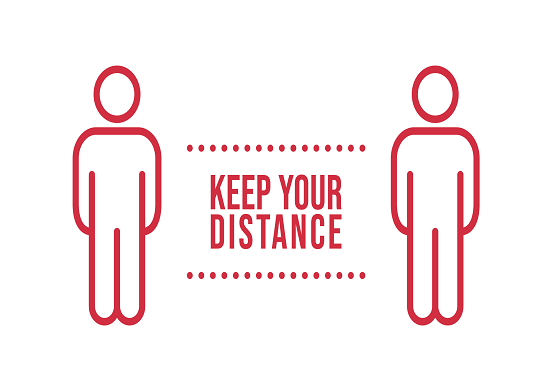 